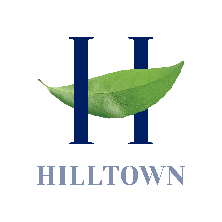 Basın Bülteni							      			     03 Ocak 2018 CEM YILMAZ “ARİF V 216” FİLMİ ÖZEL GÖSTERİMİ İLE İLK KEZ HILLTOWN AVM’ DE OLACAKCem Yılmaz’ın senaristliğini, Kıvanç Baruönü’ nün yönetmenliğini yaptığı merakla beklenen   “Arif V 216” filminin özel gösterimi seyirci ile ilk kez bir araya gelerek,  5 Ocak Cuma günü saat 18.30 ’da Hilltown AVM’ de gerçekleşecek. Merakla beklenen “Arif V 216” filmi ile adından sıkça söz ettiren Cem Yılmaz ve filmin oyuncuları, 5 Ocak Cuma günü, Anadolu yakasının yeni gözdesi Hilltown Avm Cinemaximum sinemalarında seyircilerle bir araya gelecek.Cem Yılmaz ile Kahkaha Dolu Bir Gece Hilltown AVM Cinemaximum sinemalarında yapılacak gösterimde “Arif V 216” filmi, izleyenleri macera ve eğlence dolu bir serüvene çıkaracak. Ajda Pekkan, Filiz Akın, Sadri Alışık, Ayhan Işık, Zeki Müren gibi unutulmayan yıldızlar da Arif V 216 filmi ile beyazperdede izleyici ile buluşacak. Türk halkının gönlünde taht kuran Cem Yılmaz, rol arkadaşı Ozan Güven ile yine sevenlerini kahkahalara boğacak. Film hakkındaTürk Sinemasının nostaljik ikonlarına gönderme yapılan filmde Zeki Müren, Ajda Pekkan, Cüneyt Arkın, Sadri Alışık, Ayhan Işık filmin oyuncuları tarafından yeniden canlandırılırken filmin baş karakterleri Arif Işık, 216, Garavel ve Pembeşeker de filminde kendine yer buldu. Filmde Pervin karakterini canlandıran Ahu Yağtu ise rolüyle geçmiş dönemlerin kötü karakterli kadın tiplemelerini aratmayacak. Filmde, Çağlar Çorumlu Zeki Müren’e, Zeynep Farah Abdullah Ajda Pekkan’a, Maria Anastasiyeva Filiz Akın’a, Murat Arkın ise babası Cüneyt Arkın karakterine hayat verecek. Türk sinemasının efsane yıldızları Sadri Alışık’ı Mert Fırat, Ayhan Işık’ ı ise Şükrü Özyıldız canlandıracak.  Yer:  Hilltown AVM - Aydınevler Mahallesi, Siteler Yolu Cadde, No: 28, D: 1, 34765, Küçükyalı, Maltepe/İstanbulTarih: 5 Ocak CumaSaat: 18:30 / Seyirci ile Buluşma 19:00 / Oyunculu Film Gösterimi                                                                                                                                                     Team İletişim0212 358 00 20